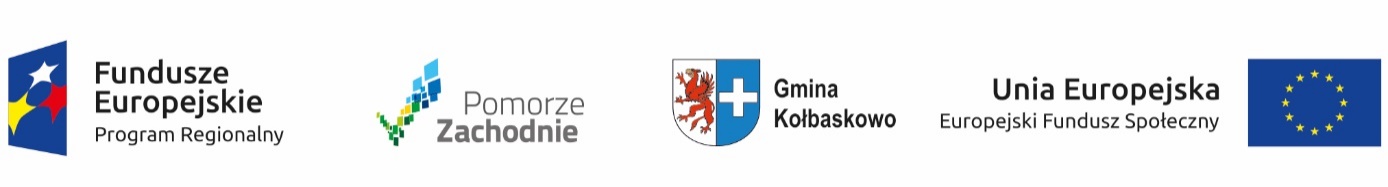 Projekt „Edukacja warta zachodu” współfinansowany przez Unię Europejską z Europejskiego Funduszu Społecznego oraz budżetu państwa w ramach Regionalnego Programu Operacyjnego Województwa Zachodniopomorskiego na lata 2014-2020.Projekt „Rośnij z nami – utworzenie nowych miejsc wychowania przedszkolnego w Przecławiu w gminie Kołbaskowo” współfinansowany przez Unię Europejską z Europejskiego Funduszu Społecznego w ramach Regionalnego Programu Operacyjnego Województwa Zachodniopomorskiego na lata 2014-2020.Załącznik nr 1a do siwz...............................................( pieczęć wykonawcy)FORMULARZ CENOWYJa (my), niżej podpisany (ni) ...........................................................................................działając w imieniu i na rzecz :......................................................................................................................................................(pełna nazwa wykonawcy)....................................................................................................................................................................................(adres siedziby wykonawcy)REGON............................................................................ Nr NIP  ..........................................................................Nr konta bankowego: ...............................................................................................................................................nr telefonu ........................................................................ nr faxu ...........................................................................e-mail  .............................................................................................w odpowiedzi na ogłoszenie o przetargu nieograniczonym na:„Dostawa sprzętu komputerowego i interaktywnego do szkół i przedszkola na terenie gminy Kołbaskowo”,składam niniejszą ofertę cenową: Zamówienie część nr 1Zamówienie część nr 2..............................., dn. ...............................		.....................................................................							       (podpis(y) osób uprawnionych do 							           reprezentacji wykonawcy, w przypadku oferty 						           wspólnej- podpis pełnomocnika wykonawcówLp.Nazwa urządzeniaJednostka miaryIlośćCena netto w złCena brutto w zł1Tablica interaktywna z oprogramowaniemszt.12Projektor krótkoogniskowy z uchwytemszt.13Ekran do projektoraszt.14Okablowanie zestawu interaktywnego z przyłączem ściennymszt.15Głośniki do laptopaszt.16Instalacja zestawu interaktywnegokpl.17Laptop z systemem operacyjnymszt.18Oprogramowanie biuroweszt.19Drukarka – urządzenie wielofunkcyjneszt.110Tablet z etuiszt.111Kamera cyfrowaszt.112Aparat fotograficznyszt.1Lp.Nazwa urządzeniaJednostka miaryIlośćCena netto w złCena brutto w zł1Projektor krótkoogniskowy z uchwytemszt.12Ekran do projektoraszt.13Okablowanie zestawu interaktywnego z przyłączem ściennymszt.14Głośniki bezprzewodoweszt.15Instalacja zestawu interaktywnegokpl.16Laptop z systemem operacyjnymszt.17Oprogramowanie biuroweszt.18Drukarka – urządzenie wielofunkcyjneszt.1